Working Party 5D has started to revise Recommendation ITU-R M.1224 (Vocabulary of Terms for International Mobile Telecommunications-2000 (IMT-2000)), expanding the scope to also include IMT-Advanced.Working Party 5D kindly asks the external organisations who have not already responded to submit their terms of definitions and abbreviations related to IMT to the next meeting of WP 5D in order to complete the revision. For information, the next meeting of WP 5D is scheduled for 6-13 April 2011, and the deadline for contributions to the meeting is 16:00 hours UTC, 30 March 2011.Working Party 5D thanks the external organisations for their cooperation. Contact: 	Colin Langtry		E-mail: colin.langtry@itu.int______________Radiocommunication Study Groups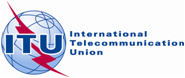 9th Meeting of Working Party 5D, 1–20 October 2010Source: Revision 1 to Document 5D/TEMP/423Source: Revision 1 to Document 5D/TEMP/42319 October 2010Source: Revision 1 to Document 5D/TEMP/423English onlyWorking Party 5DWorking Party 5DLiaison statement to external organisationsLiaison statement to external organisationsRevision of Recommendation ITU-R M.1224Revision of Recommendation ITU-R M.1224